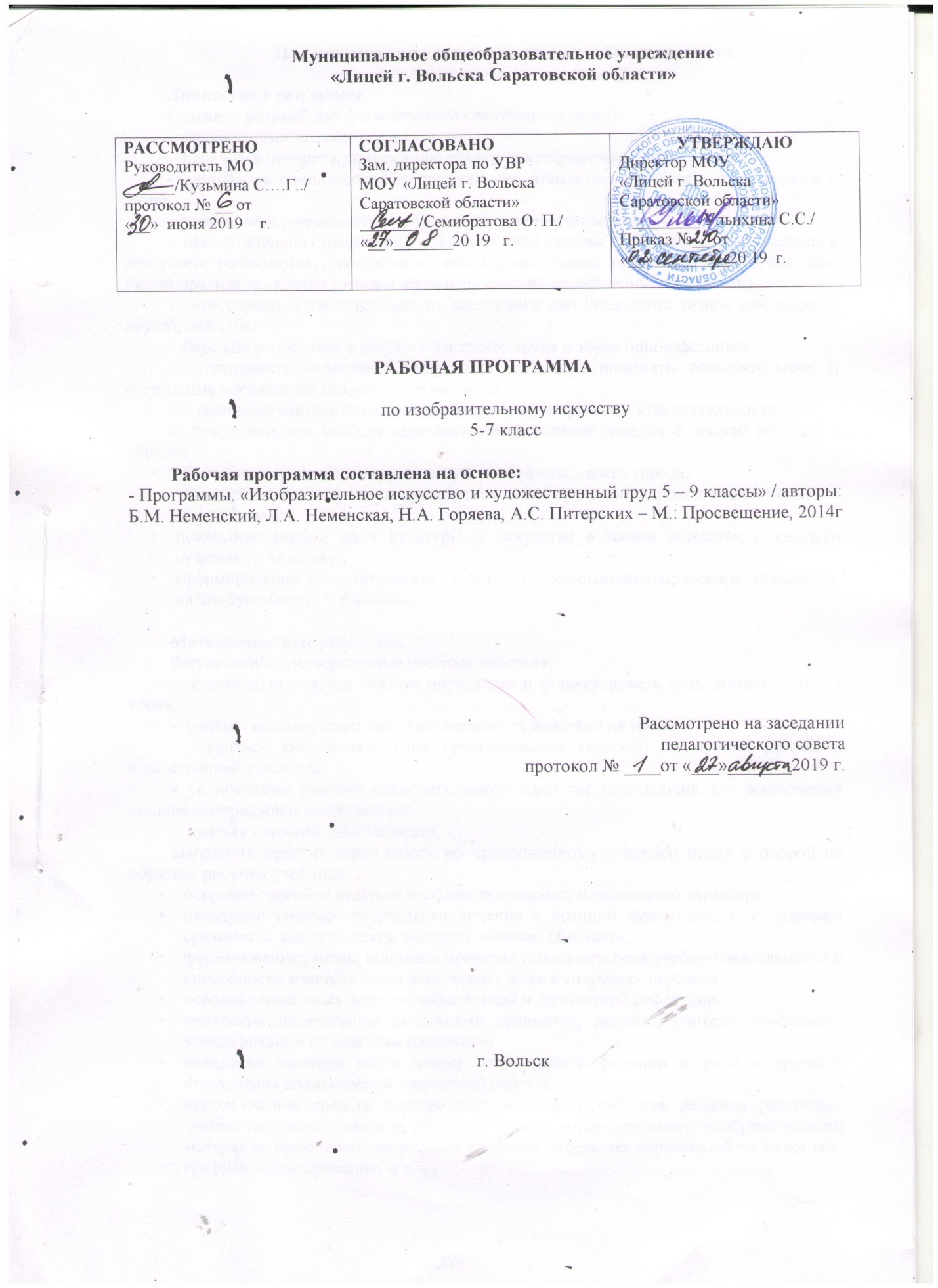   Планируемые результаты освоения учебного предмета.Личностные результаты: Создание условий для формирования следующих умений: -  положительно относиться к учению, -  проявлять интерес к содержанию предметаизобразительное искусство; -  принимать одноклассников, помогать им, отзываться на помощь от взрослого и детей; -  чувствовать уверенность в себе, верить в свои возможности; -  самостоятельно определять и объяснять свои чувства и ощущения, возникающие в результате наблюдения, рассуждения, обсуждения, самые простые и общие для всех людей правила поведения (основы общечеловеческих нравственных ценностей); -  чувствовать удовлетворение от сделанного или созданного самим для родных, друзей, для себя; -  бережно относиться к результатам своего труда и труда одноклассников; -  осознавать уязвимость, хрупкость природы, понимать положительные и негативные последствия деятельности человека; -  с помощью учителя планировать предстоящую практическую деятельность; -  под контролем учителя выполнять предлагаемые изделия с опорой на план и образец. чувство гордости за культуру и искусство Родины, своего города;уважительное отношение к культуре и искусству других народов нашей страны и мира в целом;понимание особой роли культуры и искусства в жизни общества и каждого отдельного человека;сформированность эстетических чувств, художественно-творческого мышления, наблюдательности и фантазии;Метапредметные результаты: Регулятивные универсальные учебные действия: -  с помощью учителя учиться определять и формулировать цель деятельности на уроке; -  учиться проговаривать последовательность действий на уроке; -  учиться высказывать своё предположение (версию) на основе работы с иллюстрацией учебника. -  с помощью учителя объяснять выбор наиболее подходящих для выполнения задания материалов и инструментов. -  учиться готовить рабочее место, выполнять практическую работу по предложенному учителем плану с опорой на образцы, рисунки учебника. освоение способов решения проблем творческого и поискового характера;овладение умением творческого видения с позиций художника, т. е. умением сравнивать, анализировать, выделять главное, обобщать;формирование умения понимать причины успеха неуспеха учебной деятельности и способности конструктивно действовать даже в ситуациях неуспеха;освоение начальных форм познавательной и личностной рефлексии;овладение логическими действиями сравнения, анализа, синтеза, обобщения, классификации по видовым признакам;овладение умением вести диалог, распределять функции и роли в процессе выполнения коллективной творческой работы;использование средств информационных технологий для решения различных учебно-творческих задач в процессе поиска дополнительного изобразительного материала, выполнение творческих проектов, отдельных упражнений по живописи, графике, моделированию и т. д.;умение планировать и грамотно осуществлять учебные действия в соответствии с поставленной задачей, находить варианты решения различных художественно-творческих задач;умение рационально строить самостоятельную творческую деятельность, умение организовать место занятий;осознанное стремление к освоению новых знаний и умений, к достижению более высоких и оригинальных творческих результатов.Предметные результаты:5 класс  В отличие от начальной школы, где изучается все многоголосие видов пространственных искусств в их синкретическом единстве, основная школа построена по принципу углубленного изучения каждой группы видов искусства. V  класс,   посвящен изучению  группы декоративных искусств,  в которых сохраняется наглядный для детей их практический смысл, связь с фольклором, с национальными и народными корнями искусства. Здесь в наибольшей степени раскрывается присущий детству наивно-декоративный язык изображения и непосредственная образность, игровая атмосфера, присущие как народным формам, так и декоративным функциям искусства в современной жизни.  Осуществление программы этого года обучения предполагает акцент на местные художественные традиции зодчества.Обучающийся получит возможность научиться:- пользоваться приёмами традиционного письма при выполнении практических заданий (Гжель, Хохлома, Городец,  Полохов-Майдан,  Жостово  и др.)- различать по стилистическим особенностям декоративное искусство разных народов и времён (например, Древнего Египта, Древней Греции, Китая, Средневековой Европы, Западной Европы 17 века);- различать по материалу, технике исполнения современные виды декоративно-прикладного искусства ( художественное стекло, керамика, ковка, литьё, гобелен, батик и т.д.);- выявлять в произведениях декоративно-прикладного искусства (народного, классического, современного) связь конструктивных, декоративных, изобразительных элементов, а так же видеть единство материала, формы и декора.В процессе практической работы на уроках учащиеся должны научиться:- умело пользоваться языком декоративно-прикладного искусства, принципами декоративного обобщения;- уметь передавать единство формы и декора (на доступном для данного возраста уровне);- умело выстраивать декоративные, орнаментальные композиции в традициях народного искусства на основе ритмического повтора изобразительных или геометрических элементов;- создавать художественно-декоративные объекты предметной среды, объединённые единой стилистикой ( предметы быта, мебель, одежда, детали интерьера определённой эпохи);- владеть практическими навыками выразительного использования фактуры, цвета, формы, объёма, пространства в процессе создания в конкретном материале плоскостных или объёмных декоративных композиций.Предметные результаты6 классПрограмма «Изобразительное искусство в жизни человека» для 6 класса -  посвящена изучению собственно изобразительного искусства. Здесь формируются основы грамотности художественного изображения (рисунок и живопись), понимание основ изобразительного языка. В основу тематического деления положен жанровый принцип. Каждый жанр рассматривается в его историческом развитии. Это позволяет видеть изменения картины мира и образа человека, поставить в центр духовные проблемы, подчиняя им изменения  в способах изображения.  При этом выдерживается принцип единства восприятия и созидания. И последовательно обретаются навыки  и практический опыт использования рисунка, цвета, формы, пространства согласно специфике образного строя конкретного вида и жанра изобразительного искусства.- о месте и назначении изобразительных искусств в культуре: в жизни общества и жизни человека;- о существовании изобразительного искусства во все времена; должны иметь представление о многообразии образных языков и особенностях видения мира в разные эпохи;- о взаимосвязи реальной действительности и ее художественного изображения в искусстве, ее претворении в художественный образ;- основные виды и жанры изобразительных искусств; иметь представление об основных этапах развития портрета, пейзажа и натюрморта;- ряд выдающихся художников и произведений искусства в жанрах портрета, пейзажа и натюрморта в мировом отечественном искусстве;- особенности творчества и значение русских художников-портретистов, мастеров портрета и натюрморта;- основные средства художественной выразительности в изобразительном искусстве;- о ритмической организации изображения и богатстве выразительных возможностей;- о разных художественных материалах, художественных техниках и их значение в создании художественного образа.Учащийся получит возможность научиться: - пользоваться красками, несколькими графическими материалами, обладать первичными навыками лепки, уметь использовать коллажные техники;- видеть конструктивную форму предмета, владеть первичными навыками плоского и объемного изображений предмета и группы предметов; знать общие правила построения головы человека; уметь пользоваться начальными правилами линейной и воздушной перспективы;- видеть и использовать в качестве средств выразительности соотношение пропорций, характер освещения, цветовые отношения при изображении с натуры, по представлению и по памяти;- создавать творческие композиции в разных материалах с натуры, по памяти и по воображению;- активно воспринимать произведения искусства и аргументировано анализировать разные уровни своего восприятия, понимать изобразительные метафоры и видеть целостную картину мира, присущую произведению искусства. 
Предметные результаты7 классХудожественно-творческая деятельность учащихся представлена рисованием с натуры натюрморта, деревьев, архитектуры, фигуры человека; рисованием по памяти животных; рисованием по представлению иллюстраций к музыкальным и литературным произведениям, тематическими композициями (графическими, живописными, декоративными), плоским и объемным изображением формы предметов; художественным конструированием посуды, архитектуры, игрушек; конструктивным анализом произведений изобразительного искусства.Учащийся получит возможность:- применять на практике первичные навыки изображения пропорций и движений фигуры человека с натуры и по представлению;- владеть материалами живописи графики и лепки на доступном возрасту уровне;- развивать навыки наблюдательности, способности образного видения окружающей жизни;- получить творческий опыт в построении тематических композиций;Учащийся получит возможность:видеть проявления визуально-пространственных искусств в окружающей жизни: в доме, на улице, в театре, на празднике;- изучить  навыки соотнесения собственных переживаний с контекстами художественной культуры. способность использовать в художественно-творческой дельности различные художественные материалы и художественные техники;передавать в художественно-творческой деятельности характер, эмоциональных состояния и свое отношение к природе, человеку, обществу;рассуждать о многообразии представлений о красоте у народов мира, способности человека в самых разных природных условиях создавать свою самобытную художественную культуру;изображения в творческих работах особенностей художественной культуры разных (знакомых по урокам) народов, передаче особенностей понимания ими красоты природы, человека, народных традиций;эстетически, эмоционально воспринимать красоту городов, сохранивших исторический облик, — свидетелей нашей истории;приводить примеры произведений искусства, выражающих красоту мудрости и богатой духовной жизни, красоту внутреннего мира человека.видеть цветовое богатство окружающего мира и передавать свои впечатления в рисунках;выбирать наиболее выразительный сюжет тематической композиции и проводить подготовительную работу (предварительные наблюдения, наброски и зарисовки, эскизы), с помощью изобразительных средств выражать свое отношение к персонажам изображаемого сюжета;анализировать форму, конструкцию, пространственное расположение, тональные отношения, цвет изображаемых предметов, сравнивать характерные особенности одного предмета с особенностями другого;передавать тоном и цветом объем и пространство в натюрморте, пейзаже, портрете;применять в рисунке выразительные средства (эффекты освещения, композиции, штриховки, разные приемы работы акварелью, гуашью), добиваться образной передачи действительности.Учебно-практическая, проектная деятельность.Содержание учебного предмета, курсаОсвоение предметных знаний и приобретение умений, формирование метапредметных основ деятельности и становление личностных качеств осуществляются в течение всего периода обучения.5 класс (35 ч)Древние корни народного искусства (8 часов)Истоки образного языка декоративно-прикладного искусства. Крестьянское прикладное искусство – уникальное явление духовной жизни народа. Связь крестьянского искусства с природой, бытом, трудом, мировосприятием земледельца.Условно-символический язык крестьянского прикладного искусства. Форма и цвет как знаки, символизирующие идею целостности мира в единстве космоса-неба, земли и подземно-подводного мира, а также идею вечного развития и обновления природы.Разные виды народного прикладного искусства: резьба и роспись по дереву, вышивка, народный костюм..Связь времен в народном искусстве (8 часов).Формы бытования народных традиций в современной жизни. Общность современных традиционных художественных промыслов России, их истоки.Главные отличительные признаки изделий традиционных художественных промыслов (форма, материал, особенности росписи, цветовой строй, приёмы письма, элементы орнамента). Следование традиции и высокий профессионализм современных мастеров художественных промыслов.Единство материалов, формы и декора, конструктивных декоративных изобразительных элементов в произведениях народных художественных промыслов.Декор – человек, общество, время (11 часов)Роль декоративных искусств в жизни общества, в различении людей по социальной принадлежности, в выявлении определённых общностей людей. Декор вещи как социальный знак, выявляющий, подчёркивающий место человека в обществе.Влияние господствующих идей, условий жизни людей разных стран и эпох на образный строй произведений декоративно-прикладного искусства.Особенности декоративно-прикладного искусства Древнего Египта, Китая, Западной Европы XVII века.Декоративное искусство в современном мире (8 часов).Разнообразие современного декоративно-прикладного искусства (керамика, стекло, металл, гобелен, батик и многое другое). Новые черты современного искусства. Выставочное и массовое декоративно-прикладное искусство.Тяготение современного художника к ассоциативному формотворчеству, фантастической декоративности, ансамблевому единству предметов, полному раскрытию творческой индивидуальности. Смелое экспериментирование с материалом, формой, цветом, фактурой.Коллективная работа в конкретном материале – от замысла до воплощения.6 класс(35 ч)Виды изобразительного искусства и основы образного языка. ( 8 часов)Тема. Изобразительное искусство .Семья пространственных искусств 1Беседа об искусстве и его видах. Пластические или пространственные виды искусства и их деление на три группы: изобразительные, конструктивные и декоративные. Общие основы и разное назначение в жизни людей. Виды изобразительного искусства: живопись, графика, скульптура. Художественные материалы и их выразительность в изобразительном искусстве. 
Художественные материалы. Значение особенностей художественного материала в создании художественного образа. Художественные материала и художественная техника.Тема. Рисунок — основа изобразительного творчества 1 Рисунок основа мастерства художника. Творческие задачи рисунка. 
              Виды рисунка. Подготовительный рисунок как этап в работе над произведением любого вида пластических искусств. Зарисовка. Набросок с натуры. Учебный рисунок. Рисунок как самостоятельное графическое произведение. Графические материалы в их выразительные возможности. Тема. Линия и ее выразительные возможности .Ритм линий.Прямая линия и организация пространства1Выразительные свойства линии, виды и характер линии. Условность и образность линейного изображения. Ритм линий, ритмическая организация листа. Роль ритма в создании образа. Линейные графические рисунки известных художников. Тема. Пятно как средство выражения. Композиция как ритм пятен 1Пятно в изобразительном искусстве. Роль пятна в изображении и его выразительные возможности. 
              Понятие силуэта. Тон и тональные отношения: темное светлое. Тональная шкала. Композиция листа. Ритм пятен. Доминирующее пятно. Линия и пятно. Тема. Цвет. Основы цветовидения. Цвет- элемент композиционного творчества 1Основные и составные цвета. Дополнительные цвета. Цветовой круг. Теплые и холодные цвета, Цветовой контраст. Насыщенность цвета и его светлота. Изучение свойств цвета. Тема. Цвет в произведениях живописи. Свободные формы- линии и тоновые пятна 1Понятия «локальный цвет», «тон», «колорит», «гармония цвета». Цветовые отношения. Живое смешение красок. Взаимодействие цветовых пятен и цветовая композиция. Фактура в живописи. Выразительность мазка. Выражение в живописи эмоциональных состояний: радость, грусть, нежность и т. д. Тема. Объемные изображения в скульптуре 1Выразительные возможности объемного изображения. Связь объема с окружающим пространством и освещением, Художественные материалы в скульптуре: глина, камень, металл, дерево и др.— и их выразительные свойства. Тема. Основы языка изображения. Вещь в городе и дома 1Беседа.(тест) Обобщение материала темы: виды изобразительного искусства, художественные материалы и их выразительные возможности, художественное творчество и художественное восприятие, зрительские умения. Мир наших вещей. Натюрморт. (8 часов)Тема. Реальность и фантазия в творчестве художника 1Беседа. Во все времена человек создавал изображения окружающего его мира. Изображение как познание окружающего мира и отношение к нему человека. Условность и правдоподобие в изобразительном искусстве. Реальность и фантазия в творческой деятельности художника. Выражение авторского отношения к изображаемому.Выразительные средства и правила изображения в изобразительном искусстве. Почему люди хранят произведения изобразительного искусства и высоко ценят, передавая из поколения в поколение?Тема. Изображение предметного мира — натюрморт 1Многообразие форм изображения мира вещей в истории искусства. О чем рассказывают изображения вещей. Появление жанра натюрморта. Натюрморт в истории искусства. Натюрморт в живописи, графике, скульптуре. 
              Плоскостное изображение и его место в истории искусства. Повествовательные, рассказывающие свойства плоских рисунков. Знаковость и декоративность плоского изображения в древности и в ХХ веке. 
      Тема. Понятие формы. Многообразие форм окружающего мира. Формы и мтериалы 1Многообразие форм в мире. Понятие формы. Линейные, плоскостные и объемные формы. Плоские геометрические тела, которые можно увидеть в основе всего многообразия форм. Формы простые и сложные. Конструкция сложной формы. Правила изображения и средства выразительности. Выразительность формы. 
Тема. Изображение объема на плоскости и линейная перспектива 1Плоскость и объем. Изображение как окно в мир. Когда и почему возникли задачи объемного изображения? Перспектива как способ изображения на плоскости предметов в пространстве. Правила объемного изображения геометрических тел. Понятие ракурса. Тема. Освещение. Свет и тень. Интерьер и вещь в доме 1Освещение как средство выявления объема предмета. Источник освещения. Понятия «свет», «блик», «полутень», «собственная тень», «рефлекс», «падающая тень». Богатство выразительных возможностей освещения в графике и живописи. Свет как средство организации композиции в картине. 
Тема. Натюрморт в графике 1Графическое изображение натюрмортов. Композиция и образный строй в натюрморте: ритм пятен, пропорций, движение и покой, случайность и порядок. Натюрморт как выражение художником своих переживаний и представлений об окружающем его мире. Материалы и инструменты художника и выразительность художественных техник. Гравюра и ее виды. Выразительные возможности гравюры. Печатная форма (матрица) и оттиски. Тема. Цвет в натюрморте 1Цвет в живописи и богатство его выразительных возможностей. Собственный цвет предмета (локальный) и цвет в живописи (обусловленный). Цветовая организация натюрморта ритм цветовых пятен. Разные видение и понимание цветового состояния изображаемого мира в истории искусства. Выражение цветом в натюрморте настроений и переживаний художника. Тема. Выразительные возможности натюрморта (обобщение темы) Итоговая беседа. Предметный мир в изобразительном искусстве. Выражение в натюрморте переживаний и мыслей художника, его представлений и представлений людей его эпохи об окружающем мире и о самих себе. Жанр натюрморта и его развитие. Натюрморт в искусстве ХТХ—ХХ веков. Натюрморт и выражение творческой индивидуальности художника. Художественно- творческое заданиеВглядываясь в человека. Портрет.(11 часов)Тема. Образ человека — главная тема искусства 1Беседа. Изображение человека в искусстве разных эпох. История возникновения портрета. Портрет как образ определенного реального человека. Портрет в искусстве древнего Рима, эпохи Возрождения и в искусстве Нового времени. Парадный портрет и лирический портрет. Проблема сходства в портрете. Выражение в портретном изображении характера человека, его внутреннего мира. 
              Портрет в живописи, графике, скульптуре. Великие художники-портретисты. 
     Тема. Конструкция головы человека и ее пропорции 1Закономерности в конструкции головы человека. Большая цельная форма головы и ее части. Пропорции лица человека. Средняя линия и симметрия лица. Величина и форма глаз, носа, расположение и форма рта. Подвижные части лица, мимика. 
Тема. Графический портретный рисунок 1Образ человека в графическом портрете. Рисунок головы человека в истории изобразительного искусства.Индивидуальные особенности, характер, настроение человека в графическом портрете. Выразительные средства и возможности графического изображения. Расположение на листе. Линия и пятно. Выразительность графического материала.Тема. Портрет в графике1Человек основной предмет изображения в графике. Графический портрет в истории искусства. Выразительные возможности графики. Материал графики. Характер человека и образ эпохи в графическом портрете. Тема. Портрет в скульптуре 1Человек основной предмет изображения в скульптуре. Скульптурный портрет в истории искусства. Выразительные возможности скульптуры. Материал скульптуры. Характер человека и образ эпохи в скульптурном портрете.      Тема. Сатирические образы человека 1Правда жизни и язык искусства. Художественное преувеличение. Отбор деталей и обострение образа. Сатирические образы в искусстве. Карикатура. дружеский шарж. 
Тема. Образные возможности освещения в портрете. Мода, культура  и ты 1Изменение образа человека при различном освещении. Постоянство формы и изменение ее восприятия. Свет, направленный сбоку, снизу, рассеянный свет, изображение против света, контрастность освещения. Тема. Роль цвета в портрете 1Цветовое решение образа в портрете. Цвет и тон. Цвет и освещение. Цвет как выражение настроения и характера героя портрета. Цвет и живописная фактура. 
Тема. Великие портретисты 1         Выражение творческой индивидуальности художника в созданных им портретных образах. Личность художника и его эпоха. Личность героя портрета и творческая интерпретация ее художником. Индивидуальность образного языка в произведениях великих художников.                                                                                                                   Тема. Портрет в изобразительном искусстве 20 века Особенности и направления развития портретного образа и изображения человека в европейском искусстве 20 века. Знаменитые мастера :П.Пикассо,А.Матисс,С. Дали. Роль и место живописного портрета в отечественном искусстве 20 века. КроссвордЧеловек и пространство. Пейзаж.(8 часов)Тема. Жанры в изобразительном искусстве 1Беседа. Предмет изображения и картина мира в изобразительном искусстве. Изменения видения мира в разные эпохи. Жанры в изобразительном искусстве. Портрет. Натюрморт. Пейзаж. Тематическая картина: бытовой в исторический жанры. Тема. Изображение пространства. Живое пространство города 1Беседа о видах перспективы в изобразительном искусстве. Вид перспективы как средство выражения, вызванное определенными задачами. Отсутствие изображения пространства в искусстве Древнего Египта, связь персонажей общим действием и сюжетом, Движение фигур в пространстве, ракурс в искусстве древней Греции и отсутствие изображения глубины. Пространство иконы в его смысл. Потребность в изображении глубины пространства и открытие правил линейной перспективы в искусстве Возрождения. Понятие точки зрения. Перспектива как изобразительная грамота. Нарушение правил перспективы в искусстве ХХ века и его образный смысл. 
Тема. Правила  построения  линейной и воздушной перспективы .Город, микрорайон, улица.1Перспектива учение о способах передачи глубины пространства. Плоскость картины. Точка зрения. Горизонт и его высота. Уменьшение удаленных предметов — перспективные сокращения. Точка схода. Правила воздушной перспективы, планы воздушной перспективы и изменения контрастности. 
   Тема.    Пейзаж — большой мир. Организация изображаемого пространства1Пейзаж как самостоятельный жанр в искусстве. Превращение пустоты в пространство. Древний китайский пейзаж. Эпический и романтический пейзаж Европы. 
Огромный и легендарный мир в пейзаже. Его удаленность от зрителя. Организация перспективного пространства в картине. Роль выбора формата. Высота горизонта в картине и его образный смысл.    Тема. Пейзаж-настроение. Природа и художник 1Пейзаж-настроение как отклик на переживания художника. Многообразие форм и красок окружающего мира. Изменчивость состояний природы в течение суток. Освещение в природе. Красота разных состояний в природе: утро, вечер, сумрак, туман, полдень. Роль колорита в пейзаже-настроении. Тема.  Городской пейзаж. Городской дизайн. Цвет в архитектуре и дизайне Разные образы города в истории искусства и в российском искусстве ХХ века. 
Работа над графической композицией «Городской пейзаж». Желательны предварительные наброски с натуры. Возможен вариант коллективной работы путем создания аппликации из отдельных изображений (общая композиция после предварительного эскиза). При индивидуальной работе тоже может быть использован прием аппликации. Необходимо обратить внимание на ритмическую организацию листа.  Задание: создание графической композиции «Наш (мой) город». Тема. Композиционные основы макетирования в графическом дизайне. Пейзаж в графике Графические зарисовки и наброски пейзажей в творчестве известных художников. Тема. Многообразие форм графического дизайнаГрафические зарисовки и наброски пейзажей в графикеТема. Выразительные возможности изобразительного искусства. Язык и смысл 1Беседа. Обобщение материала учебного года. Значение изобразительного искусства в жизни людей. Виды изобразительного искусства. Средства выразительности, основы образно-выразительного языка и произведение как целостность. Конструктивная основа произведения изобразительного искусства. 
      Уровни понимания произведения искусства. Понимание искусства—труд души. 
      Эпоха, направление в искусстве и творческая индивидуальность художника. 7 класс(35 часов)Изображение фигуры человека и образ человека (8 часов)Тема.    Изображение фигуры человека в истории искусства. Моделируешь себя- моделируешь мир1 Изображение человека в древних культурах Египта, Индии, Древней Греции: красота и совершенство конструкции идеального тела человека.  Тема.    Пропорции и строение фигуры человека1Конструкция фигуры, основные пропорции и их индивидуальная изменчивость.Тема.    Лепка фигуры человека 2Лепка фигуры человека в движении из пластилина.Тема. Изображение Фигуры человека в истории скульптуры1Виды скульптуры. Скульптурное изображение человека в искусстве Древнего Египта, в античном искусстве. Скульптура эпохи Возрождения. Образ человека – главная тема скульптуры.Тема.    Набросок фигуры человека с натуры1 Набросок как вид рисунка. Образная выразительность фигуры человека. Набросок фигуры человека с натуры.Тема.    Понимание красоты человека в европейском и русском искусстве2Человек – главная тема в искусстве. Восприятие произведений изобразительного искусства.Поэзия повседневности (11 часов)Тема.    Поэзия повседневной жизни в искусстве разных народов1Бытовые темы и их поэтическое воплощение в искусстве Китая и Японии.Восприятие произведений искусства. Творческая работа: рисование ветки сакуры. Выполнение композиционных набросков, различных по сюжету, но на одну тему.Тема.    Тематическая картина. Бытовой и исторический жанры. Творчество А.Г.Венецианова и П.А.Федотова.1Понятие жанра. Подвижность границ между жанрами. Тематическое богатство внутри жанров. Восприятие произведение искусства. Систематизация по жанрам репродукций произведенийХудожественные направления 19 века (реализм)Тема.    Государственная Третьяковская галереяТворчество художников-передвижников.1История создания Товарищества передвижников. Художник – выразитель мыслей, чувств, идей своего времени. Творчество Крамского, И. Репина, В. Перова, ПукиреваИстория создания галереи. П. М. Третьяков – человек, гражданин. Тема.    Сюжет и содержание в картине.Город сегодня и завтра1Понятие сюжета, темы и содержания в произведениях ИЗО. Выполнение композиционных набросков, различных по сюжету, но на одну тему.Тема.    Жизнь в моем городе в прошлых веках1Тема.   Город сквозь времена и страны1Поэтическое восприятие жизни. Умение художников видеть значимость каждого момента жизни. Творчество Пименова, Пластова, Дейнеки, Решетникова.Тема.    Поэзия повседневности1Поэтическое восприятие жизни. Умение художников видетьь значимость каждого момента жизни. Творчество Пименова, Пластова, Дейнеки, Решетникова.Тема.    Тематическая картина. Бытовой и исторический жанры.1Выполнение композиционных рисунков на темы: «Жизнь моей семьи», «Жизнь моего села», др.Тема.    Сюжет и содержание в картине. Город сегодня и завтра1Выполнение композиционных набросков, различных по сюжету, но на одну тему.Тема.    Жизнь каждого дня — большая тема в искусстве. Красота и целесообразность1Поэтическое восприятие жизни. Умение художников видетьь значимость каждого момента жизни. Творчество Пименова, Пластова, Дейнеки, Решетникова.Жизнь в моем городе в прошлых веках (историческая тема в бытовом жанре).Праздник и карнавал в изобразительном искусстве (тема праздника в бытовом жанре).Великие темы жизни(11 часов)Тема.    Монументальная живопись. Объект и пространство1Ознакомление с монументальной живописью (фреска, мозаика, панно) Жанровые разновидности исторической картины в зависимости от сюжета: мифологическая картина, картина на библейские темы , батальная картина.Тема.    Искусство Древней Руси.1Творчество выдающихся живописцев XX века (по выбору учителя)Тема.    Библейские темы в станковой живописи.1Ознакомление с русской иконописью, особенностью перспективы, композициями на библейские темы.Тема.   Взаимосвязь объектов в архитектурном макете 1Прочтение по рисунку простых геометрических тел, а также прямых, ломаных, кривых линий. Конструирование их в объеме и применение в пространственно-макетных композициях. Вспомогательные соединительные элементы в пространственной композиции. Понятие рельефа местности и способы его обозначения на макете. Дизайн Тема.   От плоскостного изображения к объемному макету 2Композиция плоскостная и пространственная. Прочтение плоскостной композиции как схематического изображения объемов в пространстве при виде на них сверху. Композиция пятен и линий как чертеж объектов в пространстве. Понятие чертежа как плоскостного изображения объемов, когда точка - вертикаль, круг цилиндр или шар, кольцо - цилиндр и т. д. Формирование понимания учащихся проекционной природы чертежа.Тема.   Конструкция. Часть и целое 1Прослеживание структур зданий различных архитектурных стилей и эпох. Выявление простых объемов, образующих дом. Взаимное влияние объемов и их сочетаний на образный характер постройки. Баланс функциональности и художественной красоты здания. Деталь и целое. Достижение выразительности и целесообразности конструкции. Модуль как основа эстетической цельности постройки и домостроительной индустрии.Тема.    Тематическая картина в русском искусстве 19 века1Ознакомление с историческими батальными жанрами. Появление исторической картины  с появлением исторической науки. Образ могучего вольнолюбивого народа, его судьба и национальный характер, драматический героизм, жизнелюбие и многоликие оттенки переживаний людей в творчестве В. СуриковаТема.    Процесс работы над тематической картиной.1Образ могучего вольнолюбивого народа, его судьба и национальный характер, драматический героизм, жизнелюбие и многоликие оттенки переживаний людей в творчестве В. СуриковаТема.    Монументальная скульптура и образ истории народа. 1Роль монументальных памятников в исторической памяти народа и народном самосознании. Героические образы в скульптуре. Памятники великим деятелям культуры. Мемориалы. Ознакомление с творчеством художников-монументалистов (Э. Фальконе, И. П. Мартос)Тема.    Тема Великой Отечественной войны.1Искусство мечты и печали, протеста и борьбы. Искусство плаката. Роль плакатаРеальность жизни и художественный образ ( 5 часов)Тема.    Искусство иллюстрации. Искусство Слово и изображение Буква, строка, текст. Искусство шрифта1Представления о зрительских умениях. Язык искусства и средства выразительности. Понятие «художественный образ». Творческий характер зрительского восприятия. Зрительная и смысловая организация картиныТема.   Зрительские умения и их значение для современного человека. Когда цвет и изображение вместе1Тема.     Искусство оформления книги. Искусства временные и пространственные.  Иллюстрация как форма взаимосвязи слова и иллюстрации.  Творчество известных иллюстраторов  книг. Тема.    История искусств и история человечества. Стиль и направление в изобразительном искусстве (импрессионизм и реализм)1Связь искусства с жизнью; взаимопроникновение; взаимодействие; отражение истории человечества в искусстве. Представление о стилях и направлениях в искусстве: готический стиль средневековой Европы, стиль мусульманского востока, стиль эпохи Возрождения, барокко и классицизм, модерн. Направления в искусстве Нового времени. Импрессионизм и постимпрессионизм. Передвижники. Примеры художественных направлений 20 века. Постмодернизм. Массовое искусство. Тема.    Крупнейшие музеи изобразительного искусства и их роль в культуре. Музеи мира1Ознакомление с хранилищами мирового искусства. Лувр в Париже. Метрополитен в Нью-Йорке. , др.Тема.   Музеи нашей страны 1Третьяковская галерея в Москве. Эрмитаж и Русский музей в Петербурге.Приложение 25. Тематическое планирование .№ п/пТемыСрокипроведенияПримечание5 класс5 класс5 класс5 класс1Золотая Хохлома.1-2нед. мая2Гжельский сервиз.3нед.мая6 класс6 класс6 класс6 класс1Весенний мотив.1-2 неделя мая2Мой город.3 неделя марта7 класс7 класс7 класс7 класс1Волшебный мир сказки.2 неделя октября2Мы за здоровый образ жизни4 неделя декабря№ п\пНаименование тем, разделов.Количество часовКоличество уроков контролирующего характера(контрольных, лабораторных, практических работ и др.5 класс5 класс5 класс5 класс1Древние корни народного искусства82Связь времен  в народном искусстве83Декор – человек, общество, время114Декоративное искусство в современном мире8Всего:356 класс6 класс6 класс6 класс1Виды изобразительного искусства82Мир наших вещей. Натюрморт83Вглядываясь в человека. Портрет114Человек и пространство8Всего:357 класс7 класс7 класс7 класс1Изображение фигуры человека и образ человека82Поэзия повседневности113Великие темы жизни114Реальность жизни и художественный образ5Всего:35